Demo Data B.V.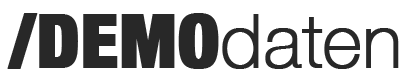 Orteliusstraat 381057 AZ Amsterdam{{first_name}} {{last_name}}{{Adres}}{{Postcode}} {{Stad}}Amsterdam, {{documentdatum|j F Y}}Stagecertificaat voor {{first_name}} {{last_name}}{{first_name}} {{last_name}}, geboren op {{Verjaardag}}, heeft van {{hire_date}} tot {{termination_date}} een stage gevolgd op de afdeling {{department}} van ons bedrijf. {{first_name}} voerde de volgende taken uit:{{Taak 1}}{{Taak 2}}{{Taak 3}}[[Evaluatie van motivatie[Uitstekend: {{first_name}} heeft consistent blijk gegeven van een hoge motivatie en voorbeeldige inzet, ook buiten de standaard werkuren.][Goed: {{first_name}} heeft blijk gegeven van een hoge motivatie en sterke inzet, ook buiten de standaard werkuren.][Voldoende: {{first_name}} heeft blijk gegeven van een hoge motivatie en goede inzet, ook buiten de standaard werkuren.][Toereikend: {{first_name}} heeft de toegewezen taken altijd conform onze verwachtingen uitgevoerd.]]][[Evaluatie van werkresultaten[Uitstekend: {{first_name}} heeft de afgesproken verkoopdoelen consistent met een aanzienlijke marge overtroffen, en heeft de toegewezen taken met uitstekende resultaten voltooid, zowel in kwalitatief als in kwantitatief opzicht.][Goed: {{first_name}} heeft de afgesproken verkoopdoelen over het algemeen overtroffen, en heeft de toegewezen taken altijd met goed resultaat voltooid, zowel in kwalitatief als in kwantitatief opzicht.][Voldoende: {{first_name}} heeft naar zelfstandig gestelde doelen toegewerkt en goede resultaten bereikt].[Toereikend: {{first_name}} heeft de gestelde doelen op toereikende wijze behaald.]]][[Evaluatie van gedrag[Uitstekend: {{first_name}} was een alom gewaardeerde en zeer populaire medewerker. De omgang met leidinggevenden, collega's en klanten was altijd voorbeeldig.][Goed: {{first_name}} werd gewaardeerd als een populaire medewerker. De omgang met leidinggevenden, collega's en klanten was altijd goed.][Voldoende: {{first_name}} werd gewaardeerd als een populaire medewerker en de omgang met leidinggevenden, collega's en klanten was goed.][Toereikend: Het gedrag van {{first_name}} was in orde en de omgang met collega's was correct.]]][[Afsluitende alinea[Uitstekend: We vinden het heel jammer {{first_name}} kwijt te raken en willen {{first_name}} bedanken voor de waardevolle bijdrage. We wensen {{first_name}} veel succes en alle goeds voor de toekomst, zowel op professioneel als op persoonlijk vlak].[Goed: We vinden het jammer dat {{first_name}} heeft besloten ons bedrijf te verlaten. We willen {{first_name}} bedanken voor de buitengewone inzet, waardevolle samenwerking en prettige omgang. We wensen {{first_name}} alle goeds voor de toekomst, zowel op professioneel als op persoonlijk vlak].[Voldoende: We willen {{first_name}} bedanken voor de inzet en wensen {{first_name}} alle goeds voor de toekomst].]]Amsterdam, {{documentdatum|j F Y}}_________________________________________{{supervisor_first_name}} {{supervisor_last_name}}
{{supervisor_position}}